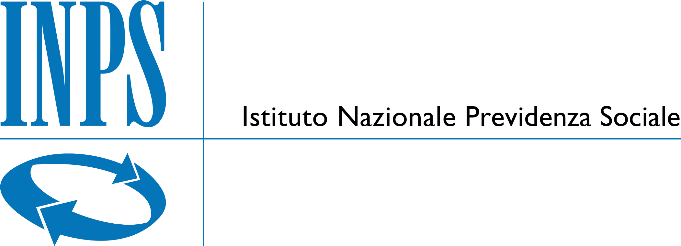 C.F. 80078750587 - P.IVA 02121151001                           Direzione Regionale SARDEGNAISTITUTO NAZIONALE PREVIDENZA SOCIALEDirezione regionale SARDEGNAAllegato 9 al Disciplinare di Gara ELENCO STRUTTUREProcedura aperta di carattere comunitario, ai sensi dell’art. 60, del D.Lgs. 50 del 18 aprile 2016, in modalità dematerializzata su piattaforma ASP, volta all’affidamento del «Servizio di vigilanza presso gli immobili della Direzione Regionale Sardegna dell’INPS» per la durata di 48 mesi, da aggiudicare con il criterio dell’offerta economicamente più vantaggiosa, ai sensi dell’art. 95 del D.Lgs. 50/2016. CIG Viale Armando Diaz 35 09125 – CAGLIARIRif.Denominazione strutturaIndirizzo e referenti di struttura1Direzione regionale SardegnaViale Armando Diaz 35 09125 Cagliari Ref. Luigi Morgillo cell: mail: luigi.morgillo@inps.it2Direzione provinciale di CagliariViale Regina Margherita 1 09125 CagliariRef: Domiziano Nenna cell: mail: domiziano.nenna@inps.it3Coordinamento regionale legale di CagliariVia Pietro Delitala 2 09127 Cagliari Ref. Angelo Micheli cell:  mail:  angelo.micheli@inps.it4Ufficio medico legaleViale Regina Margherita 9 09125 Cagliari5Punto Inps Sant’Elia  Viale Borgo Sant’Elia snc 6Agenzia urbana di Cagliari Via Peretti 1/A 09121 CagliariRef: Antonello Cadau cell:mail: antonello.cadau@inps.it7Agenzia territoriale di AsseminiVia Sardegna 58 09032 Assemini (Ca)Ref: Francesco Farina cell:mail: francesc.farina@inps.it8Agenzia territoriale di Quartu Sant’Elena Via Turati 4/D 09045 Quartu Sant'Elena (Ca)Ref: Tiziana Sanna cell:Mail: tiziana.sanna@inps.it9Agenzia territoriale di SenorbìVia Campiooi 18 09040 Senorbì (Su)Ref: Emanuela Cintura cell:mail: emanuela.cintura@inps.it10Punto Inps di IsiliPiazza Costituzione snc 08033 Isili (Su)11Agenzia territoriale di SanluriViale Rinascita 36 09025 Sanluri (Su)12Agenzia complessa di Iglesias Via Crocifisso 117 09016 Iglesias (Su)Ref: Sandro Marcia cell:mail: sandro.marcia@inps.it13Agenzia territoriale di CarboniaViale Trieste 2 09013 Carbonia (Su)Ref: Cinzia Loche cell:mail: cinzia.loche@inps.it14Punto Inps di GibaVia Principe di Piemonte 190 09010 Giba (Su)Ref: Cinzia Loche cell:mail: cinzia.loche@inps.it15Direzione provinciale di OristanoVia Dorando Petri Torre A 09170 OristanoRef: Samuele Dessi cell:mail: samuele.dessi@inps.it16Agenzia territoriale di GhilarzaVia Gennargentu 1 09074 Ghilarza (Or)Ref: Roberto Manca cell:mail: roberto.manca@inps.it17Direzione provinciale di NuoroVia Leonardo da Vinci 26 08100 NuoroRef: Rosalba Mulas cell:mail: rosalba.mulas@inps.it18Ufficio medico legaleVia Lamarmora 177 08100 Nuoro19Agenzia territoriale di Lanusei Viale Marconi 76 08045 Lanusei (Nu)Ref: Paolo Porcu cell:mail: paolo.porcu@inps.it20Agenzia territoriale di MacomerPiazza Sant’Antonio 9 08015 Macomer (Nu)Ref: Maria Antonietta Meloni cell: mail: mariaantonietta.meloni@inps.it21Agenzia territoriale di Sorgono Corso IV Novembre 141 08038 Sorgono (Nu)Ref: Renato Tatti cell:mail: renato.tatti@inps.it22Agenzia territoriale di SiniscolaVia Trieste snc 08029 Siniscola (Nu)Ref: Nicoletta Ortu cell:mail: nicoletta.ortu@inps.it23Punto Inps di GavoiViale Repubblica 7 08020 Gavoi (Nu)24Direzione provinciale di SassariVia Rockefeller 68 07100 Sassari Ref: Giannella Sechi cell:mail: giovanna.sechi@inps.it25Agenzia complessa di Olbia Via Caduti sul Lavoro 29 07026 Olbia (Ss)Ref: Mario Mancini cell:mail: mario.mancini@inps.it26Agenzia territoriale di OzieriVia Trento 24 0704 Ozieri (Ss)Re: Mattea Cugurra cell:mail: mattea.cugurra@inps.it27Agenzia territoriale di Tempio PausaniaVia Olbia ex Caserma Fadda Tempio Pausania (S)Ref: Alessandro Marras cell:mail: alessandro.marras@inps.it28Agenzia territoriale di AlgheroPiazza dei Mercati 207041 Alghero (Ss)Ref: Antonio Porcu cell:mail: antonioandrea.porcu@inps.it29Punto Inps di ThiesiVia Roma snc 07047 Thiesi (Ss)1STRUTTURA/INDIRIZZO/REFERENTI STRUTTURASERVIZIOSERVIZIO RICHIESTOTOTALE ANNUOCADIREZIONE REGIONALE SARDEGNAViale Armando Diaz 35 09125 CagliariReferente:Luigi Morgillomail: luigi.morgillo@inps.itServizio di vigilanza fissa ORE annue medie in fascia diurna articolata normalmente su 5 giorni la settimanaSI2.886CADIREZIONE REGIONALE SARDEGNAViale Armando Diaz 35 09125 CagliariReferente:Luigi Morgillomail: luigi.morgillo@inps.itMINUTI annui servizio di vigilanza saltuaria in fascia notturnaSI10.714CADIREZIONE REGIONALE SARDEGNAViale Armando Diaz 35 09125 CagliariReferente:Luigi Morgillomail: luigi.morgillo@inps.itServizio di vigilanza con collegamento a sistemi di allarme o videosorveglianzaSICADIREZIONE REGIONALE SARDEGNAViale Armando Diaz 35 09125 CagliariReferente:Luigi Morgillomail: luigi.morgillo@inps.itNumero presunto interventi annui su allarme da verificare a consuntivoSICADIREZIONE REGIONALE SARDEGNAViale Armando Diaz 35 09125 CagliariReferente:Luigi Morgillomail: luigi.morgillo@inps.itNoleggio periferica di collegamentoNO2STRUTTURA/INDIRIZZO/REFERENTI STRUTTURASERVIZIOSERVIZIO RICHIESTOTOTALE ANNUOCADIREZIONE PROVINCIALE DI CAGLIARIViale Regina Margherita 1 09125 CagliariReferente:Domiziano Nennamail: domiziano.nenna@inps.it;Servizio di vigilanza fissa ORE annue medie in fascia diurna articolata normalmente su 5 giorni la settimanaSI2.730CADIREZIONE PROVINCIALE DI CAGLIARIViale Regina Margherita 1 09125 CagliariReferente:Domiziano Nennamail: domiziano.nenna@inps.it;MINUTI annui servizio di vigilanza saltuaria in fascia notturnaSI21.405CADIREZIONE PROVINCIALE DI CAGLIARIViale Regina Margherita 1 09125 CagliariReferente:Domiziano Nennamail: domiziano.nenna@inps.it;Servizio di vigilanza con collegamento a sistemi di allarme o videosorveglianzaNOCADIREZIONE PROVINCIALE DI CAGLIARIViale Regina Margherita 1 09125 CagliariReferente:Domiziano Nennamail: domiziano.nenna@inps.it;Numero presunto interventi annui su allarme da verificare a consuntivoNOCADIREZIONE PROVINCIALE DI CAGLIARIViale Regina Margherita 1 09125 CagliariReferente:Domiziano Nennamail: domiziano.nenna@inps.it;Noleggio periferica di collegamentoNO3STRUTTURA/INDIRIZZO/REFERENTI STRUTTURASERVIZIOSERVIZIO RICHIESTOTOTALE ANNUOCAUFFICIO MEDICO LEGALEViale Regina Margherita 9 09125 CagliariReferente:Domiziano Nennamail: domiziano.nenna@inps.itServizio di vigilanza fissa ORE annue medie in fascia diurna articolata normalmente su 5 giorni la settimanaSI4.116CAUFFICIO MEDICO LEGALEViale Regina Margherita 9 09125 CagliariReferente:Domiziano Nennamail: domiziano.nenna@inps.itMINUTI annui servizio di vigilanza saltuaria in fascia notturnaSI8.163CAUFFICIO MEDICO LEGALEViale Regina Margherita 9 09125 CagliariReferente:Domiziano Nennamail: domiziano.nenna@inps.itServizio di vigilanza con collegamento a sistemi di allarme o videosorveglianzaSICAUFFICIO MEDICO LEGALEViale Regina Margherita 9 09125 CagliariReferente:Domiziano Nennamail: domiziano.nenna@inps.itNumero presunto interventi annui su allarme da verificare a consuntivoSICAUFFICIO MEDICO LEGALEViale Regina Margherita 9 09125 CagliariReferente:Domiziano Nennamail: domiziano.nenna@inps.itNoleggio periferica di collegamentoNO4STRUTTURA/INDIRIZZO/REFERENTI STRUTTURASERVIZIOSERVIZIO RICHIESTOTOTALE ANNUOCACOORDINAMENTO REGIONALE LEGALE DI CAGLIARIVia Pietro Delitala 2 09127 CagliariReferente:Angelo Micheli cell:mail:  angelo.micheli@inps.it;Servizio di vigilanza fissa ORE annue medie in fascia diurna articolata normalmente su 5 giorni la settimanaSI2.730CACOORDINAMENTO REGIONALE LEGALE DI CAGLIARIVia Pietro Delitala 2 09127 CagliariReferente:Angelo Micheli cell:mail:  angelo.micheli@inps.it;MINUTI annui servizio di vigilanza saltuaria in fascia notturnaSI21.405CACOORDINAMENTO REGIONALE LEGALE DI CAGLIARIVia Pietro Delitala 2 09127 CagliariReferente:Angelo Micheli cell:mail:  angelo.micheli@inps.it;Servizio di vigilanza con collegamento a sistemi di allarme o videosorveglianzaNOCACOORDINAMENTO REGIONALE LEGALE DI CAGLIARIVia Pietro Delitala 2 09127 CagliariReferente:Angelo Micheli cell:mail:  angelo.micheli@inps.it;Numero presunto interventi annui su allarme da verificare a consuntivoNOCACOORDINAMENTO REGIONALE LEGALE DI CAGLIARIVia Pietro Delitala 2 09127 CagliariReferente:Angelo Micheli cell:mail:  angelo.micheli@inps.it;Noleggio periferica di collegamentoNO5STRUTTURA/INDIRIZZO/REFERENTI STRUTTURASERVIZIOSERVIZIO RICHIESTOTOTALE ANNUOCAPUNTO INPS SANT’ELIAViale Borgo Sant’Elia sncReferente:Domiziano Nennamail: domiziano.nenna@inps.itServizio di vigilanza fissa ORE annue medie in fascia diurna articolata normalmente su 5 giorni la settimanaSI500CAPUNTO INPS SANT’ELIAViale Borgo Sant’Elia sncReferente:Domiziano Nennamail: domiziano.nenna@inps.itMINUTI annui servizio di vigilanza saltuaria in fascia notturnaSI720CAPUNTO INPS SANT’ELIAViale Borgo Sant’Elia sncReferente:Domiziano Nennamail: domiziano.nenna@inps.itServizio di vigilanza con collegamento a sistemi di allarme o videosorveglianzaNOCAPUNTO INPS SANT’ELIAViale Borgo Sant’Elia sncReferente:Domiziano Nennamail: domiziano.nenna@inps.itNumero presunto interventi annui su allarme da verificare a consuntivoNOCAPUNTO INPS SANT’ELIAViale Borgo Sant’Elia sncReferente:Domiziano Nennamail: domiziano.nenna@inps.itNoleggio periferica di collegamentoNO6STRUTTURA/INDIRIZZO/REFERENTI STRUTTURASERVIZIOSERVIZIO RICHIESTOTOTALE ANNUOCAAGENZIA URBANA DI CAGLIARIVia Peretti 1/A 09121 CagliariReferente: Antonello Cadau mail: antonello.cadau@inps.it;Servizio di vigilanza fissa ORE annue medie in fascia diurna articolata normalmente su 5 giorni la settimanaSI1.248CAAGENZIA URBANA DI CAGLIARIVia Peretti 1/A 09121 CagliariReferente: Antonello Cadau mail: antonello.cadau@inps.it;MINUTI annui servizio di vigilanza saltuaria in fascia notturnaSI2.160CAAGENZIA URBANA DI CAGLIARIVia Peretti 1/A 09121 CagliariReferente: Antonello Cadau mail: antonello.cadau@inps.it;Servizio di vigilanza con collegamento a sistemi di allarme o videosorveglianzaNOCAAGENZIA URBANA DI CAGLIARIVia Peretti 1/A 09121 CagliariReferente: Antonello Cadau mail: antonello.cadau@inps.it;Numero presunto interventi annui su allarme da verificare a consuntivoNOCAAGENZIA URBANA DI CAGLIARIVia Peretti 1/A 09121 CagliariReferente: Antonello Cadau mail: antonello.cadau@inps.it;Noleggio periferica di collegamentoNO7STRUTTURA/INDIRIZZO/REFERENTI STRUTTURASERVIZIOSERVIZIO RICHIESTOTOTALE ANNUOCAAGENZIA TERRITORIALE DI ASSEMINIVia Sardegna 58 09032 Assemini (Ca)Referente: Francesco Farina:mail: francesco.farina@inps.it;Servizio di vigilanza fissa ORE annue medie in fascia diurna articolata normalmente su 5 giorni la settimanaSI1.716CAAGENZIA TERRITORIALE DI ASSEMINIVia Sardegna 58 09032 Assemini (Ca)Referente: Francesco Farina:mail: francesco.farina@inps.it;MINUTI annui servizio di vigilanza saltuaria in fascia notturnaSI2.160CAAGENZIA TERRITORIALE DI ASSEMINIVia Sardegna 58 09032 Assemini (Ca)Referente: Francesco Farina:mail: francesco.farina@inps.it;Servizio di vigilanza con collegamento a sistemi di allarme o videosorveglianzaNOCAAGENZIA TERRITORIALE DI ASSEMINIVia Sardegna 58 09032 Assemini (Ca)Referente: Francesco Farina:mail: francesco.farina@inps.it;Numero presunto interventi annui su allarme da verificare a consuntivoNOCAAGENZIA TERRITORIALE DI ASSEMINIVia Sardegna 58 09032 Assemini (Ca)Referente: Francesco Farina:mail: francesco.farina@inps.it;Noleggio periferica di collegamentoNO8STRUTTURA/INDIRIZZO/REFERENTI STRUTTURASERVIZIOSERVIZIO RICHIESTOTOTALE ANNUOCAAGENZIA TERRITORIALE DI QUARTU SANT’ELENAVia Turati 4/D 09045 Quartu Sant'Elena (Ca)Referente: Tiziana Sanna Mail: tiziana.sanna@inps.it;Servizio di vigilanza fissa ore annue medie in fascia diurna articolata normalmente su 5 giorni la settimanaSI1.248CAAGENZIA TERRITORIALE DI QUARTU SANT’ELENAVia Turati 4/D 09045 Quartu Sant'Elena (Ca)Referente: Tiziana Sanna Mail: tiziana.sanna@inps.it;Minuti annui servizio di vigilanza saltuaria in fascia notturnaSI19.055CAAGENZIA TERRITORIALE DI QUARTU SANT’ELENAVia Turati 4/D 09045 Quartu Sant'Elena (Ca)Referente: Tiziana Sanna Mail: tiziana.sanna@inps.it;Servizio di vigilanza con collegamento a sistemi di allarme o videosorveglianzaNOCAAGENZIA TERRITORIALE DI QUARTU SANT’ELENAVia Turati 4/D 09045 Quartu Sant'Elena (Ca)Referente: Tiziana Sanna Mail: tiziana.sanna@inps.it;Numero presunto interventi annui su allarme da verificare a consuntivoNOCAAGENZIA TERRITORIALE DI QUARTU SANT’ELENAVia Turati 4/D 09045 Quartu Sant'Elena (Ca)Referente: Tiziana Sanna Mail: tiziana.sanna@inps.it;Noleggio periferica di collegamentoNO9STRUTTURA/INDIRIZZO/REFERENTI STRUTTURASERVIZIOSERVIZIO RICHIESTOTOTALE ANNUOSUAGENZIA TERRITORIALE DI SENORBÌVia Campiooi 18 09040 Senorbì (Su)Referente: Emanuela Cinturamail: emanuela.cintura@inps.it;Servizio di vigilanza fissa ORE annue medie in fascia diurna articolata normalmente su 5 giorni la settimanaSI1.248SUAGENZIA TERRITORIALE DI SENORBÌVia Campiooi 18 09040 Senorbì (Su)Referente: Emanuela Cinturamail: emanuela.cintura@inps.it;MINUTI annui servizio di vigilanza saltuaria in fascia notturnaSI2.160SUAGENZIA TERRITORIALE DI SENORBÌVia Campiooi 18 09040 Senorbì (Su)Referente: Emanuela Cinturamail: emanuela.cintura@inps.it;Servizio di vigilanza con collegamento a sistemi di allarme o videosorveglianzaNOSUAGENZIA TERRITORIALE DI SENORBÌVia Campiooi 18 09040 Senorbì (Su)Referente: Emanuela Cinturamail: emanuela.cintura@inps.it;Numero presunto interventi annui su allarme da verificare a consuntivoNOSUAGENZIA TERRITORIALE DI SENORBÌVia Campiooi 18 09040 Senorbì (Su)Referente: Emanuela Cinturamail: emanuela.cintura@inps.it;Noleggio periferica di collegamentoNO10STRUTTURA/INDIRIZZO/REFERENTI STRUTTURASERVIZIOSERVIZIO RICHIESTOTOTALE ANNUOSUPUNTO INPS DI ISILIPiazza Costituzione snc 08033 Isili (Su)Servizio di vigilanza fissa ORE annue medie in fascia diurna articolata normalmente su 5 giorni la settimanaSI500SUPUNTO INPS DI ISILIPiazza Costituzione snc 08033 Isili (Su)MINUTI annui servizio di vigilanza saltuaria in fascia notturnaSI720SUPUNTO INPS DI ISILIPiazza Costituzione snc 08033 Isili (Su)Servizio di vigilanza con collegamento a sistemi di allarme o videosorveglianzaSISUPUNTO INPS DI ISILIPiazza Costituzione snc 08033 Isili (Su)Numero presunto interventi annui su allarme da verificare a consuntivoSISUPUNTO INPS DI ISILIPiazza Costituzione snc 08033 Isili (Su)Noleggio periferica di collegamentoSI11STRUTTURA/INDIRIZZO/REFERENTI STRUTTURASERVIZIOSERVIZIO RICHIESTOTOTALE ANNUOSUAGENZIA TERRITORIALE DI SANLURIViale Rinascita 36 09025 Sanluri (Su)Servizio di vigilanza fissa ore annue medie in fascia diurna articolata normalmente su 5 giorni la settimanaSI1.872SUAGENZIA TERRITORIALE DI SANLURIViale Rinascita 36 09025 Sanluri (Su)Minuti annui servizio di vigilanza saltuaria in fascia notturnaSI10.702SUAGENZIA TERRITORIALE DI SANLURIViale Rinascita 36 09025 Sanluri (Su)Servizio di vigilanza con collegamento a sistemi di allarme o videosorveglianzaNOSUAGENZIA TERRITORIALE DI SANLURIViale Rinascita 36 09025 Sanluri (Su)Numero presunto interventi annui su allarme da verificare a consuntivoNOSUAGENZIA TERRITORIALE DI SANLURIViale Rinascita 36 09025 Sanluri (Su)Noleggio periferica di collegamentoNO12STRUTTURA/INDIRIZZO/REFERENTI STRUTTURASERVIZIOSERVIZIO RICHIESTOTOTALE ANNUOSUAGENZIA COMPLESSA DI IGLESIASVia Crocifisso 117 09016 Iglesias (Su)Referente: Sandro Marcia mail: sandro.marcia@inps.it;Servizio di vigilanza fissa ORE annue medie in fascia diurna articolata normalmente su 5 giorni la settimanaSI3.165SUAGENZIA COMPLESSA DI IGLESIASVia Crocifisso 117 09016 Iglesias (Su)Referente: Sandro Marcia mail: sandro.marcia@inps.it;MINUTI annui servizio di vigilanza saltuaria in fascia notturnaSI26.226SUAGENZIA COMPLESSA DI IGLESIASVia Crocifisso 117 09016 Iglesias (Su)Referente: Sandro Marcia mail: sandro.marcia@inps.it;Servizio di vigilanza con collegamento a sistemi di allarme o videosorveglianzaNOSUAGENZIA COMPLESSA DI IGLESIASVia Crocifisso 117 09016 Iglesias (Su)Referente: Sandro Marcia mail: sandro.marcia@inps.it;Numero presunto interventi annui su allarme da verificare a consuntivoNOSUAGENZIA COMPLESSA DI IGLESIASVia Crocifisso 117 09016 Iglesias (Su)Referente: Sandro Marcia mail: sandro.marcia@inps.it;Noleggio periferica di collegamentoNO13STRUTTURA/INDIRIZZO/REFERENTI STRUTTURASERVIZIOSERVIZIO RICHIESTOTOTALE ANNUOSUAGENZIA TERRITORIALE DI CARBONIAViale Trieste 209013 Carbonia (Su)Referente:Cinzia Loche mail: cinzia.loche@inps.it;Servizio di vigilanza fissa ORE annue medie in fascia diurna articolata normalmente su 5 giorni la settimanaSI750SUAGENZIA TERRITORIALE DI CARBONIAViale Trieste 209013 Carbonia (Su)Referente:Cinzia Loche mail: cinzia.loche@inps.it;MINUTI annui servizio di vigilanza saltuaria in fascia notturnaSI26.226SUAGENZIA TERRITORIALE DI CARBONIAViale Trieste 209013 Carbonia (Su)Referente:Cinzia Loche mail: cinzia.loche@inps.it;Servizio di vigilanza con collegamento a sistemi di allarme o videosorveglianzaNOSUAGENZIA TERRITORIALE DI CARBONIAViale Trieste 209013 Carbonia (Su)Referente:Cinzia Loche mail: cinzia.loche@inps.it;Numero presunto interventi annui su allarme da verificare a consuntivoNOSUAGENZIA TERRITORIALE DI CARBONIAViale Trieste 209013 Carbonia (Su)Referente:Cinzia Loche mail: cinzia.loche@inps.it;Noleggio periferica di collegamentoNO14STRUTTURA/INDIRIZZO/REFERENTI STRUTTURASERVIZIOSERVIZIO RICHIESTOTOTALE ANNUOSUPUNTO INPS DI GIBAVia Principe di Piemonte 19009010 Giba (Su)Referente:Cinzia Lochemail: cinzia.loche@inps.it;Servizio di vigilanza fissa ORE annue medie in fascia diurna articolata normalmente su 5 giorni la settimanaSI500SUPUNTO INPS DI GIBAVia Principe di Piemonte 19009010 Giba (Su)Referente:Cinzia Lochemail: cinzia.loche@inps.it;MINUTI annui servizio di vigilanza saltuaria in fascia notturnaSI720SUPUNTO INPS DI GIBAVia Principe di Piemonte 19009010 Giba (Su)Referente:Cinzia Lochemail: cinzia.loche@inps.it;Servizio di vigilanza con collegamento a sistemi di allarme o videosorveglianzaNOSUPUNTO INPS DI GIBAVia Principe di Piemonte 19009010 Giba (Su)Referente:Cinzia Lochemail: cinzia.loche@inps.it;Numero presunto interventi annui su allarme da verificare a consuntivoNOSUPUNTO INPS DI GIBAVia Principe di Piemonte 19009010 Giba (Su)Referente:Cinzia Lochemail: cinzia.loche@inps.it;Noleggio periferica di collegamentoNO15STRUTTURA/INDIRIZZO/REFERENTI STRUTTURASERVIZIOSERVIZIO RICHIESTOTOTALE ANNUOORDIREZIONE PROVINCIALE DI ORISTANOVia Dorando Petri Torre A09170 OristanoReferente:Samuele Dessi mail: samuele.dessi@inps.it;Servizio di vigilanza fissa ore annue medie in fascia diurna articolata normalmente su 5 giorni la settimanaSI4.290ORDIREZIONE PROVINCIALE DI ORISTANOVia Dorando Petri Torre A09170 OristanoReferente:Samuele Dessi mail: samuele.dessi@inps.it;Minuti annui servizio di vigilanza saltuaria in fascia notturnaSI23.702ORDIREZIONE PROVINCIALE DI ORISTANOVia Dorando Petri Torre A09170 OristanoReferente:Samuele Dessi mail: samuele.dessi@inps.it;Servizio di vigilanza con collegamento a sistemi di allarme o videosorveglianzaNOORDIREZIONE PROVINCIALE DI ORISTANOVia Dorando Petri Torre A09170 OristanoReferente:Samuele Dessi mail: samuele.dessi@inps.it;Numero presunto interventi annui su allarme da verificare a consuntivoNOORDIREZIONE PROVINCIALE DI ORISTANOVia Dorando Petri Torre A09170 OristanoReferente:Samuele Dessi mail: samuele.dessi@inps.it;Noleggio periferica di collegamentoNO16STRUTTURA/INDIRIZZO/REFERENTI STRUTTURASERVIZIOSERVIZIO RICHIESTOTOTALE ANNUOORAGENZIA TERRITORIALE DI GHILARZAVia Gennargentu 109074 Ghilarza (Or)Referente:Roberto Mancamail: roberto.manca@inps.it;Servizio di vigilanza fissa ore annue medie in fascia diurna articolata normalmente su 5 giorni la settimanaSI1.248ORAGENZIA TERRITORIALE DI GHILARZAVia Gennargentu 109074 Ghilarza (Or)Referente:Roberto Mancamail: roberto.manca@inps.it;MINUTI annui servizio di vigilanza saltuaria in fascia notturnaSI2.160ORAGENZIA TERRITORIALE DI GHILARZAVia Gennargentu 109074 Ghilarza (Or)Referente:Roberto Mancamail: roberto.manca@inps.it;Servizio di vigilanza con collegamento a sistemi di allarme o videosorveglianzaNOORAGENZIA TERRITORIALE DI GHILARZAVia Gennargentu 109074 Ghilarza (Or)Referente:Roberto Mancamail: roberto.manca@inps.it;Numero presunto interventi annui su allarme da verificare a consuntivoNOORAGENZIA TERRITORIALE DI GHILARZAVia Gennargentu 109074 Ghilarza (Or)Referente:Roberto Mancamail: roberto.manca@inps.it;Noleggio periferica di collegamentoNO17STRUTTURA/INDIRIZZO/REFERENTI STRUTTURASERVIZIOSERVIZIO RICHIESTOTOTALE ANNUONUDIREZIONE PROVINCIALE DI NUOROVia Leonardo da Vinci 2608100 Nuoro (NU)Referente:Rosalba Mulasmail: rosalba.mulas@inps.it;Servizio di vigilanza fissa ore annue medie in fascia diurna articolata normalmente su 5 giorni la settimanaSI2.745NUDIREZIONE PROVINCIALE DI NUOROVia Leonardo da Vinci 2608100 Nuoro (NU)Referente:Rosalba Mulasmail: rosalba.mulas@inps.it;MINUTI annui servizio di vigilanza saltuaria in fascia notturnaSI12.220NUDIREZIONE PROVINCIALE DI NUOROVia Leonardo da Vinci 2608100 Nuoro (NU)Referente:Rosalba Mulasmail: rosalba.mulas@inps.it;Servizio di vigilanza con collegamento a sistemi di allarme o videosorveglianzaNONUDIREZIONE PROVINCIALE DI NUOROVia Leonardo da Vinci 2608100 Nuoro (NU)Referente:Rosalba Mulasmail: rosalba.mulas@inps.it;Numero presunto interventi annui su allarme da verificare a consuntivoNONUDIREZIONE PROVINCIALE DI NUOROVia Leonardo da Vinci 2608100 Nuoro (NU)Referente:Rosalba Mulasmail: rosalba.mulas@inps.it;Noleggio periferica di collegamentoNO18STRUTTURA/INDIRIZZO/REFERENTI STRUTTURASERVIZIOSERVIZIO RICHIESTOTOTALE ANNUONUDIREZIONE PROVINCIALE NUORO UFFICIO MEDICO LEGALEVia Lamarmora 17508100 NuoroServizio di vigilanza fissa ORE annue medie in fascia diurna articolata normalmente su 5 giorni la settimanaSI2.745NUDIREZIONE PROVINCIALE NUORO UFFICIO MEDICO LEGALEVia Lamarmora 17508100 NuoroMINUTI annui servizio di vigilanza saltuaria in fascia notturnaSI12.220NUDIREZIONE PROVINCIALE NUORO UFFICIO MEDICO LEGALEVia Lamarmora 17508100 NuoroServizio di vigilanza con collegamento a sistemi di allarme o videosorveglianzaNONUDIREZIONE PROVINCIALE NUORO UFFICIO MEDICO LEGALEVia Lamarmora 17508100 NuoroNumero presunto interventi annui su allarme da verificare a consuntivoNONUDIREZIONE PROVINCIALE NUORO UFFICIO MEDICO LEGALEVia Lamarmora 17508100 NuoroNoleggio periferica di collegamentoNO19STRUTTURA/INDIRIZZO/REFERENTI STRUTTURASERVIZIOSERVIZIO RICHIESTOTOTALE ANNUONUAGENZIA TERRITORIALE DI LANUSEIViale Marconi 7608045 Lanusei (Nu)Referente:Paolo Porcu mail: paolo.porcu@inps.it;Servizio di vigilanza fissa ORE annue medie in fascia diurna articolata normalmente su 5 giorni la settimanaSI1.248NUAGENZIA TERRITORIALE DI LANUSEIViale Marconi 7608045 Lanusei (Nu)Referente:Paolo Porcu mail: paolo.porcu@inps.it;MINUTI annui servizio di vigilanza saltuaria in fascia notturnaSI2.160NUAGENZIA TERRITORIALE DI LANUSEIViale Marconi 7608045 Lanusei (Nu)Referente:Paolo Porcu mail: paolo.porcu@inps.it;Servizio di vigilanza con collegamento a sistemi di allarme o videosorveglianzaSINUAGENZIA TERRITORIALE DI LANUSEIViale Marconi 7608045 Lanusei (Nu)Referente:Paolo Porcu mail: paolo.porcu@inps.it;Numero presunto interventi annui su allarme da verificare a consuntivoSINUAGENZIA TERRITORIALE DI LANUSEIViale Marconi 7608045 Lanusei (Nu)Referente:Paolo Porcu mail: paolo.porcu@inps.it;Noleggio periferica di collegamentoSI20STRUTTURA/INDIRIZZO/REFERENTI STRUTTURASERVIZIOSERVIZIO RICHIESTOTOTALE ANNUONUAGENZIA TERRITORIALE DI MACOMERPiazza Sant’Antonio 908015 Macomer (Nu)Referente:Maria Antonietta Meloni mail: mariaantonietta.meloni@inps.it;Servizio di vigilanza fissa ORE annue medie in fascia diurna articolata normalmente su 5 giorni la settimanaSI1.248NUAGENZIA TERRITORIALE DI MACOMERPiazza Sant’Antonio 908015 Macomer (Nu)Referente:Maria Antonietta Meloni mail: mariaantonietta.meloni@inps.it;MINUTI annui servizio di vigilanza saltuaria in fascia notturnaSI2.160NUAGENZIA TERRITORIALE DI MACOMERPiazza Sant’Antonio 908015 Macomer (Nu)Referente:Maria Antonietta Meloni mail: mariaantonietta.meloni@inps.it;Servizio di vigilanza con collegamento a sistemi di allarme o videosorveglianzaSINUAGENZIA TERRITORIALE DI MACOMERPiazza Sant’Antonio 908015 Macomer (Nu)Referente:Maria Antonietta Meloni mail: mariaantonietta.meloni@inps.it;Numero presunto interventi annui su allarme da verificare a consuntivoSINUAGENZIA TERRITORIALE DI MACOMERPiazza Sant’Antonio 908015 Macomer (Nu)Referente:Maria Antonietta Meloni mail: mariaantonietta.meloni@inps.it;Noleggio periferica di collegamentoSI21STRUTTURA/INDIRIZZO/REFERENTI STRUTTURASERVIZIOSERVIZIO RICHIESTOTOTALE ANNUONUAGENZIA TERRITORIALE DI SORGONOCorso IV Novembre 14108038 Sorgono (Nu)Referente:Renato Tatti cell:mail: renato.tatti@inps.it;Servizio di vigilanza fissa ORE annue medie in fascia diurna articolata normalmente su 5 giorni la settimanaSI1.248NUAGENZIA TERRITORIALE DI SORGONOCorso IV Novembre 14108038 Sorgono (Nu)Referente:Renato Tatti cell:mail: renato.tatti@inps.it;MINUTI annui servizio di vigilanza saltuaria in fascia notturnaSI2.160NUAGENZIA TERRITORIALE DI SORGONOCorso IV Novembre 14108038 Sorgono (Nu)Referente:Renato Tatti cell:mail: renato.tatti@inps.it;Servizio di vigilanza con collegamento a sistemi di allarme o videosorveglianzaSINUAGENZIA TERRITORIALE DI SORGONOCorso IV Novembre 14108038 Sorgono (Nu)Referente:Renato Tatti cell:mail: renato.tatti@inps.it;Numero presunto interventi annui su allarme da verificare a consuntivoSINUAGENZIA TERRITORIALE DI SORGONOCorso IV Novembre 14108038 Sorgono (Nu)Referente:Renato Tatti cell:mail: renato.tatti@inps.it;Noleggio periferica di collegamentoSI22STRUTTURA/INDIRIZZO/REFERENTI STRUTTURASERVIZIOSERVIZIO RICHIESTOTOTALE ANNUONUAGENZIA TERRITORIALE DI SINISCOLAVia Trieste snc08029 Siniscola (Nu)Referente:Nicoletta Ortu cell:mail: nicoletta.ortu@inps.it;Servizio di vigilanza fissa ORE annue medie in fascia diurna articolata normalmente su 5 giorni la settimanaSI1.248NUAGENZIA TERRITORIALE DI SINISCOLAVia Trieste snc08029 Siniscola (Nu)Referente:Nicoletta Ortu cell:mail: nicoletta.ortu@inps.it;MINUTI annui servizio di vigilanza saltuaria in fascia notturnaSI2.160NUAGENZIA TERRITORIALE DI SINISCOLAVia Trieste snc08029 Siniscola (Nu)Referente:Nicoletta Ortu cell:mail: nicoletta.ortu@inps.it;Servizio di vigilanza con collegamento a sistemi di allarme o videosorveglianzaSINUAGENZIA TERRITORIALE DI SINISCOLAVia Trieste snc08029 Siniscola (Nu)Referente:Nicoletta Ortu cell:mail: nicoletta.ortu@inps.it;Numero presunto interventi annui su allarme da verificare a consuntivoSINUAGENZIA TERRITORIALE DI SINISCOLAVia Trieste snc08029 Siniscola (Nu)Referente:Nicoletta Ortu cell:mail: nicoletta.ortu@inps.it;Noleggio periferica di collegamentoSI23STRUTTURA/INDIRIZZO/REFERENTI STRUTTURASERVIZIOSERVIZIO RICHIESTOTOTALE ANNUONUPUNTO INPS DI GAVOIViale Repubblica 708020 Gavoi (Nu)Servizio di vigilanza fissa ORE annue medie in fascia diurna articolata normalmente su 5 giorni la settimanaSI500NUPUNTO INPS DI GAVOIViale Repubblica 708020 Gavoi (Nu)MINUTI annui servizio di vigilanza saltuaria in fascia notturnaSI720NUPUNTO INPS DI GAVOIViale Repubblica 708020 Gavoi (Nu)Servizio di vigilanza con collegamento a sistemi di allarme o videosorveglianzaSINUPUNTO INPS DI GAVOIViale Repubblica 708020 Gavoi (Nu)Numero presunto interventi annui su allarme da verificare a consuntivoSINUPUNTO INPS DI GAVOIViale Repubblica 708020 Gavoi (Nu)Noleggio periferica di collegamentoSI24STRUTTURA/INDIRIZZO/REFERENTI STRUTTURASERVIZIOSERVIZIO RICHIESTOTOTALE ANNUOSSDIREZIONE PROVINCIALE DI SASSARIVia Rockefeller 6807100 SassariReferente:Giannella Sechi cell:mail: giovanna.sechi@inps.it;Servizio di vigilanza fissa ORE annue medie in fascia diurna articolata normalmente su 5 giorni la settimanaSI6.137SSDIREZIONE PROVINCIALE DI SASSARIVia Rockefeller 6807100 SassariReferente:Giannella Sechi cell:mail: giovanna.sechi@inps.it;MINUTI annui servizio di vigilanza saltuaria in fascia notturnaSI21.405SSDIREZIONE PROVINCIALE DI SASSARIVia Rockefeller 6807100 SassariReferente:Giannella Sechi cell:mail: giovanna.sechi@inps.it;Servizio di vigilanza con collegamento a sistemi di allarme o videosorveglianzaSISSDIREZIONE PROVINCIALE DI SASSARIVia Rockefeller 6807100 SassariReferente:Giannella Sechi cell:mail: giovanna.sechi@inps.it;Numero presunto interventi annui su allarme da verificare a consuntivoSISSDIREZIONE PROVINCIALE DI SASSARIVia Rockefeller 6807100 SassariReferente:Giannella Sechi cell:mail: giovanna.sechi@inps.it;Noleggio periferica di collegamentoNO25STRUTTURA/INDIRIZZO/REFERENTI STRUTTURASERVIZIOSERVIZIO RICHIESTOTOTALE ANNUOSSAGENZIA COMPLESSA DI OLBIAVia Caduti sul Lavoro 2907026 Olbia (Ss)Referente:Mario Mancini cell:mail: mario.mancini@inps.it;Servizio di vigilanza fissa ORE annue medie in fascia diurna articolata normalmente su 5 giorni la settimanaSI4.321SSAGENZIA COMPLESSA DI OLBIAVia Caduti sul Lavoro 2907026 Olbia (Ss)Referente:Mario Mancini cell:mail: mario.mancini@inps.it;MINUTI annui servizio di vigilanza saltuaria in fascia notturnaSI13.297SSAGENZIA COMPLESSA DI OLBIAVia Caduti sul Lavoro 2907026 Olbia (Ss)Referente:Mario Mancini cell:mail: mario.mancini@inps.it;Servizio di vigilanza con collegamento a sistemi di allarme o videosorveglianzaSISSAGENZIA COMPLESSA DI OLBIAVia Caduti sul Lavoro 2907026 Olbia (Ss)Referente:Mario Mancini cell:mail: mario.mancini@inps.it;Numero presunto interventi annui su allarme da verificare a consuntivoSISSAGENZIA COMPLESSA DI OLBIAVia Caduti sul Lavoro 2907026 Olbia (Ss)Referente:Mario Mancini cell:mail: mario.mancini@inps.it;Noleggio periferica di collegamentoNO26STRUTTURA/INDIRIZZO/REFERENTI STRUTTURASERVIZIOSERVIZIO RICHIESTOTOTALE ANNUOSSAGENZIA TERRITORIALE DI OZIERIVia Trento 240704 Ozieri (Ss)Referente:Mattea Cugurra cell:mail: mattea.cugurra@inps.it;Servizio di vigilanza fissa ORE annue medie in fascia diurna articolata normalmente su 5 giorni la settimanaSI1.248SSAGENZIA TERRITORIALE DI OZIERIVia Trento 240704 Ozieri (Ss)Referente:Mattea Cugurra cell:mail: mattea.cugurra@inps.it;MINUTI annui servizio di vigilanza saltuaria in fascia notturnaSI2.160SSAGENZIA TERRITORIALE DI OZIERIVia Trento 240704 Ozieri (Ss)Referente:Mattea Cugurra cell:mail: mattea.cugurra@inps.it;Servizio di vigilanza con collegamento a sistemi di allarme o videosorveglianzaSISSAGENZIA TERRITORIALE DI OZIERIVia Trento 240704 Ozieri (Ss)Referente:Mattea Cugurra cell:mail: mattea.cugurra@inps.it;Numero presunto interventi annui su allarme da verificare a consuntivoSISSAGENZIA TERRITORIALE DI OZIERIVia Trento 240704 Ozieri (Ss)Referente:Mattea Cugurra cell:mail: mattea.cugurra@inps.it;Noleggio periferica di collegamentoNO27STRUTTURA/INDIRIZZO/REFERENTI STRUTTURASERVIZIOSERVIZIO RICHIESTOTOTALE ANNUOSSAGENZIA TERRITORIALE DI TEMPIO PAUSANIAVia Olbia ex Caserma Fadda07029 Tempio Pausania (Ss)Referente:Alessandro Marras cell:mail: alessandro.marras@inps.it;Servizio di vigilanza fissa ORE annue medie in fascia diurna articolata normalmente su 5 giorni la settimanaSI1.716SSAGENZIA TERRITORIALE DI TEMPIO PAUSANIAVia Olbia ex Caserma Fadda07029 Tempio Pausania (Ss)Referente:Alessandro Marras cell:mail: alessandro.marras@inps.it;MINUTI annui servizio di vigilanza saltuaria in fascia notturnaSI 2.160SSAGENZIA TERRITORIALE DI TEMPIO PAUSANIAVia Olbia ex Caserma Fadda07029 Tempio Pausania (Ss)Referente:Alessandro Marras cell:mail: alessandro.marras@inps.it;Servizio di vigilanza con collegamento a sistemi di allarme o videosorveglianzaNOSSAGENZIA TERRITORIALE DI TEMPIO PAUSANIAVia Olbia ex Caserma Fadda07029 Tempio Pausania (Ss)Referente:Alessandro Marras cell:mail: alessandro.marras@inps.it;Numero presunto interventi annui su allarme da verificare a consuntivoNOSSAGENZIA TERRITORIALE DI TEMPIO PAUSANIAVia Olbia ex Caserma Fadda07029 Tempio Pausania (Ss)Referente:Alessandro Marras cell:mail: alessandro.marras@inps.it;Noleggio periferica di collegamentoNO28STRUTTURA/INDIRIZZO/REFERENTI STRUTTURASERVIZIOSERVIZIO RICHIESTOTOTALE ANNUOSSAGENZIA TERRITORIALE DI ALGHEROPiazza dei Mercati 207041 Alghero (Ss)Referente:Antonio Porcu cell:mail: antonioandrea.porcu@inps.it;Servizio di vigilanza fissa ORE annue medie in fascia diurna articolata normalmente su 5 giorni la settimanaSI1.248SSAGENZIA TERRITORIALE DI ALGHEROPiazza dei Mercati 207041 Alghero (Ss)Referente:Antonio Porcu cell:mail: antonioandrea.porcu@inps.it;MINUTI annui servizio di vigilanza saltuaria in fascia notturnaSI2.160SSAGENZIA TERRITORIALE DI ALGHEROPiazza dei Mercati 207041 Alghero (Ss)Referente:Antonio Porcu cell:mail: antonioandrea.porcu@inps.it;Servizio di vigilanza con collegamento a sistemi di allarme o videosorveglianzaNOSSAGENZIA TERRITORIALE DI ALGHEROPiazza dei Mercati 207041 Alghero (Ss)Referente:Antonio Porcu cell:mail: antonioandrea.porcu@inps.it;Numero presunto interventi annui su allarme da verificare a consuntivoNOSSAGENZIA TERRITORIALE DI ALGHEROPiazza dei Mercati 207041 Alghero (Ss)Referente:Antonio Porcu cell:mail: antonioandrea.porcu@inps.it;Noleggio periferica di collegamentoNO29STRUTTURA/INDIRIZZO/REFERENTI STRUTTURASERVIZIOSERVIZIO RICHIESTOTOTALE ANNUOSSPUNTO INPS DI THIESIVia Roma snc07047 Thiesi (Ss)Servizio di vigilanza fissa ORE annue medie in fascia diurna articolata normalmente su 5 giorni la settimanaSI686SSPUNTO INPS DI THIESIVia Roma snc07047 Thiesi (Ss)MINUTI annui servizio di vigilanza saltuaria in fascia notturnaSI720SSPUNTO INPS DI THIESIVia Roma snc07047 Thiesi (Ss)Servizio di vigilanza con collegamento a sistemi di allarme o videosorveglianzaNOSSPUNTO INPS DI THIESIVia Roma snc07047 Thiesi (Ss)Numero presunto interventi annui su allarme da verificare a consuntivoNOSSPUNTO INPS DI THIESIVia Roma snc07047 Thiesi (Ss)Noleggio periferica di collegamentoNO